GRIDIRON SENIORS OF THE WEEK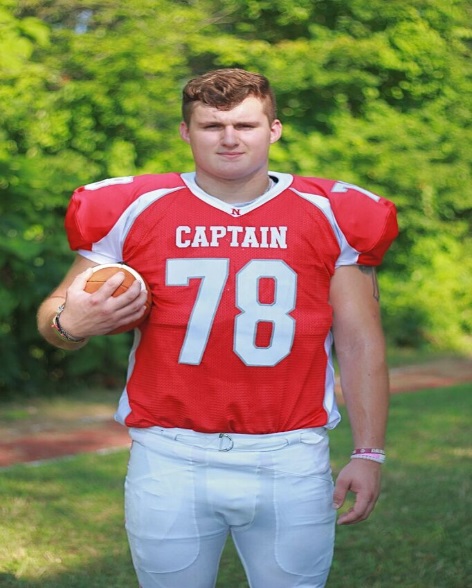 Ryan Clemente9 Years FootballSports Accomplishments – Football Scholarship, 1st Team All State, FootballCapatin, Hockomock All Star & Hockomock ChampsSchool Accomplishments – Passing (So far)Parents – Matt & RebeccaSiblings – Tyler, Brodie, Reid & AustinFavorite Football Moment – “Playing at Gillette and spanking Duxbury 35-0”Post-Graduation Plans – Plans to play football at Sacred Heart UniversityRyan Clemente9 Years FootballSports Accomplishments – Football Scholarship, 1st Team All State, FootballCapatin, Hockomock All Star & Hockomock ChampsSchool Accomplishments – Passing (So far)Parents – Matt & RebeccaSiblings – Tyler, Brodie, Reid & AustinFavorite Football Moment – “Playing at Gillette and spanking Duxbury 35-0”Post-Graduation Plans – Plans to play football at Sacred Heart University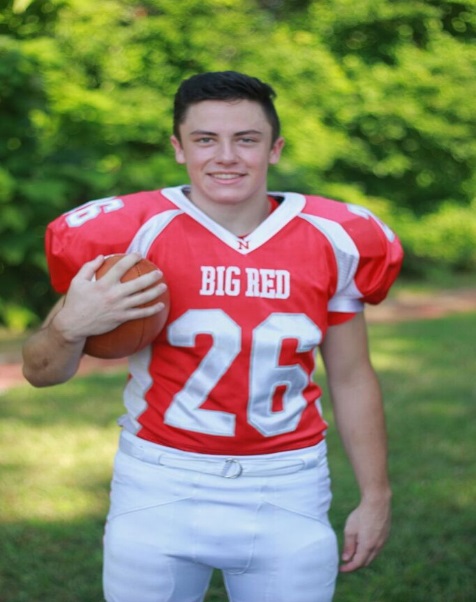     Liam Conway8 Years FootballSports Accomplishments – Winter & Spring Track Captain & Winter Track State ChampsSchool Accomplishments – 4 Years Honor RollParents –  Michael & WendySiblings – Chris & MattFavorite Football Moment –  “Beating Duxbury last year”Post-Graduation Plans – Attend College    Liam Conway8 Years FootballSports Accomplishments – Winter & Spring Track Captain & Winter Track State ChampsSchool Accomplishments – 4 Years Honor RollParents –  Michael & WendySiblings – Chris & MattFavorite Football Moment –  “Beating Duxbury last year”Post-Graduation Plans – Attend College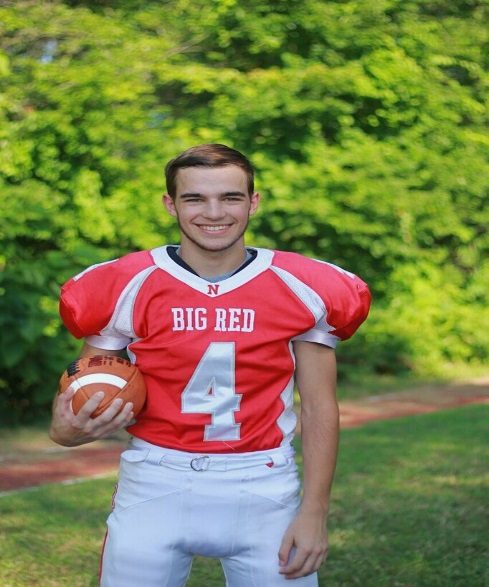 Cameren Cornetta4 HS Football & 8 Years NAJFSports Accomplishments – “When I earned my Varsity Letter”Parents – Chris & MelissaSibling - CirstenFavorite Football Moment –  “Beating KP in overtime to move on the Pop Warner playoffs”Post-Graduation Plans – Pursue career as a firefighter/paramedicCameren Cornetta4 HS Football & 8 Years NAJFSports Accomplishments – “When I earned my Varsity Letter”Parents – Chris & MelissaSibling - CirstenFavorite Football Moment –  “Beating KP in overtime to move on the Pop Warner playoffs”Post-Graduation Plans – Pursue career as a firefighter/paramedic